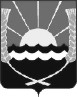 АДМИНИСТРАЦИЯ АЗОВСКОГО РАЙОНА ПОСТАНОВЛЕНИЕот 03.03.2022 № 133г. АзовО Перечне имущества муниципального образования«Азовский район», предназначенного для передачи во владениеи (или) в пользование субъектам малого и среднего предпринимательства, физическим лицам, не являющимся индивидуальными предпринимателями и применяющим специальный налоговыйрежим «Налог на профессиональный доход»,и организациям, образующим инфраструктуру поддержки субъектов малого и среднего предпринимательстваВ   соответствии   со   статьей   18   Федерального   закона от   24.07.2007№ 209-ФЗ «О развитии малого и среднего предпринимательства в Российской Федерации», руководствуясь Федеральным  законом от 06.10.2003 № 131-ФЗ«Об общих принципах организации местного самоуправления в Российской Федерации» и Уставом муниципального образования «Азовский район», Администрация Азовского района п о с т а н о в л я е т :Утвердить:Порядок формирования, ведения, опубликования Перечня имущества муниципального     образования     «Азовский     район»,     предназначенного для передачи во владение и (или) в пользование субъектам малого и среднего предпринимательства, физическим лицам, не являющимся индивидуальными предпринимателями и применяющим специальный налоговый режим «Налог на профессиональный доход», и организациям, образующим инфраструктуру поддержки субъектов малого   и   среднего   предпринимательства (приложение № 1).Перечень имущества муниципального образования «Азовский район», предназначенного для передачи во владение и (или) в пользование субъектам малого и среднего предпринимательства, физическим лицам, не являющимся индивидуальными предпринимателями и применяющим специальный налоговый   режим   «Налог   на   профессиональный   доход», и организациям, образующим инфраструктуру поддержки субъектов малого и среднего предпринимательства (приложение № 2).Признать утратившими силу постановление Администрации Азовского района от 03.12.2019 № 2474 «Об утверждении перечня муниципальногоимущества, предназначенного для передачи во владение и (или) в пользование субъектам малого и среднего предпринимательства».Разместить настоящее постановление на официальном сайте Администрации Азовского района.Постановление вступает в силу со дня его официального опубликования.Контроль за   выполнением   настоящего   постановления   возложить на заместителя главы Администрации Азовского района по экономике Глазунову М.А.Глава Администрации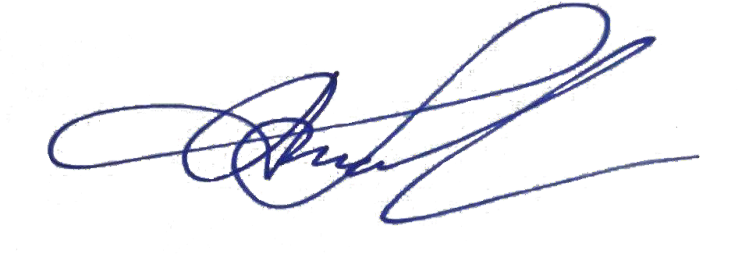 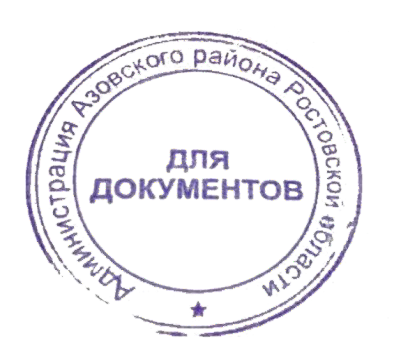 Азовского района	А.Н. ПалатныйПриложение № 1 к постановлению Администрации Азовского района от 03.03.2022 № 133О порядке формирования, ведения, опубликования Перечня имущества муниципального образования «Азовский район», предназначенногодля передачи во владение и (или) в пользование субъектам малого и среднего предпринимательства, физическим лицам, не являющимсяиндивидуальными предпринимателями и применяющим специальный налоговый режим «Налог на профессиональный доход», и организациям, образующим инфраструктуру поддержки субъектов малого и среднего предпринимательстваПорядок формирования, ведения, опубликования Перечня имущества муниципального образования «Азовский район», предназначенного для передачи во владение и (или) в пользование субъектам малого и среднего предпринимательства, физическим лицам, не являющимся индивидуальными предпринимателями и применяющим специальный налоговый режим «Налог на профессиональный доход» (далее – физические лица, применяющие специальный налоговый режим), и организациям, образующим инфраструктуру поддержки субъектов малого и среднего предпринимательства (далее – Порядок), определяет процедуры формирования, ведения, обязательного опубликования Перечня муниципального имущества, свободного от прав третьих лиц (за исключением права хозяйственного ведения, права оперативного управления, а также имущественных прав субъектов малого и среднего предпринимательства, физических лиц, применяющих специальный налоговый режим, и организаций, образующих инфраструктуру поддержки субъектов малого и среднего предпринимательства) (далее – Перечень), используемого в целях предоставления его во владение и (или) в пользование на долгосрочной основе (в том числе по льготным ставкам арендной платы) субъектам малого и среднего предпринимательства, физическим лицам, применяющим специальный налоговый режим и организациям, образующим инфраструктуру поддержки субъектов малого и среднего предпринимательства.Перечень       формируется       отделом       потребительского       рынка и предпринимательства Администрации Азовского района (далее - ОПРиП) и подлежит согласованию с Комитетом имущественных отношений Азовского района (далее – Комитет) и Советом предпринимателей при Администрации, состав которого утверждается постановлением Администрации.Ведение, обязательное опубликование Перечня обеспечивает ОПРиП.Перечень, внесение изменений в Перечень утверждаются постановлением Администрации Азовского района.Перечень   формируется   из   объектов   муниципального    имущества, а также   земельных   участков, государственная   собственность на которые не разграничена (далее – имущество), на основе предложений отраслевых (функциональных) органов Администрации Азовского района, муниципальных организаций, за которыми закреплено муниципальное имущество, а также предложений субъектов малого и среднего предпринимательства, физических лиц, применяющих специальный налоговый режим и организаций, образующих инфраструктуру поддержки субъектов малого и среднего предпринимательства.В Перечень включается имущество, соответствующее следующим критериям:Имущество свободно от прав третьих лиц (за исключением права хозяйственного ведения, права оперативного управления, а также имущественных прав субъектов малого и среднего предпринимательства, физических лиц, применяющих специальный налоговый режим и организаций, образующих инфраструктуру поддержки субъектов малого и среднего предпринимательства).В     отношении     имущества     действующим     законодательством не установлен   запрет   на   его   передачу   во   временное   владение   и   (или) в пользование, в том числе в аренду.Имущество не является объектом религиозного назначения.Имущество не требует проведения капитального ремонта или реконструкции, не является объектом незавершенного строительства.Имущество не включено в прогнозный план (Программу) приватизации муниципального имущества муниципального образования«Азовский район» на соответствующий год и плановый период, принятый в соответствии с Федеральным законом от 21.12.2001 № 178-ФЗ«О приватизации государственного и муниципального имущества».Имущество не признано аварийным и подлежащим сносу.Имущество не относится к жилищному фонду или объектам сети инженерно-технического обеспечения, к которым подключен объект жилищного фонда.Земельный участок не предназначен для ведения личного подсобного хозяйства, огородничества, садоводства, индивидуального жилищного строительства.Земельный участок не относится к земельным участкам, предусмотренным подпунктами 1-10, 13-15, 18 и 19 пункта 8 статьи 39.11 Земельного кодекса Российской Федерации, за исключением земельных участков, предоставленных в аренду субъектам малого и среднего предпринимательства.Имущество не относится к вещам, которые теряют свои натуральные свойства   в   процессе   использования   (потребляемым   вещам), к малоценному движимому имуществу, к имуществу, срок службы которого составляет менее пяти лет или его предоставление в аренду на срок пятьи более лет в соответствии   с   законодательством Российской   Федерации не допускается, а также не является частью неделимой вещи.Дополнения в Перечень вносятся ежегодно до 1 ноября текущего года.Отраслевые (функциональные) органы Администрации Азовского района, муниципальные организации, за которыми закреплено муниципальное имущество, а также субъекты малого и среднего предпринимательства, физические      лица,      применяющие      специальный      налоговый      режим, и организации, образующие   инфраструктуру поддержки   субъектов малого и среднего предпринимательства, ежегодно в срок до 1 сентября направляют в Комитет предложения для дополнения Перечня.Исключение имущества из Перечня осуществляется в следующих случаях:В отношении имущества в установленном законодательством Российской Федерации порядке принято решение о его использовании для муниципальных нужд.Имущество	признано	аварийным	и	подлежащим	сносу	или реконструкции.Право муниципальной собственности на имущество прекращено по решению суда или в ином установленном законом порядке.Прекращения существования имущества в результате его гибели или уничтожения.Комитет имеет право внести предложение об исключении имущества из Перечня, если в течение трех лет со дня включения имущества в Перечень, в отношении такого имущества от субъектов малого и среднего предпринимательства, физических лиц, применяющих специальный налоговый режим, или организаций, образующих инфраструктуру поддержки субъектов малого и среднего предпринимательства, не поступило ни одного заявления с предложением рассмотреть вопрос о предоставлении имущества во временное пользование    на     условиях,     предусмотренных     Федеральным     законом от 26.07.2006 № 135-ФЗ «О защите конкуренции».Предложения о дополнении Перечня, поступившие от лиц, указанных в пункте 4 настоящего Порядка, а также предложения об исключении из Перечня подлежат согласованию с Советом предпринимателей при Администрации Азовского района.В случае внесения изменений в реестр муниципального имущества в отношении объекта муниципального имущества, включенного в Перечень, ОПРиП в течение месяца обеспечивает внесение соответствующих изменений в отношении объекта муниципального имущества в Перечень.Сведения об утвержденном Перечне, а также об изменениях, внесенных в Перечень, подлежат представлению в корпорацию развития малого и среднего предпринимательства в порядке и по форме, установленными федеральным органом исполнительной власти, осуществляющим функции по выработке государственной политики инормативно-правовому регулированию в сфере развития предпринимательской деятельности, в том числе среднего и малого бизнеса.Перечень и внесенные в него изменения подлежат:обязательному	опубликованию	в	газете	«Приазовье»	в	течение 10 рабочих дней со дня его утверждения;размещению на официальном сайте Администрации Азовского района в течение 3 рабочих дней со дня его утверждения.Заместитель главы Администрации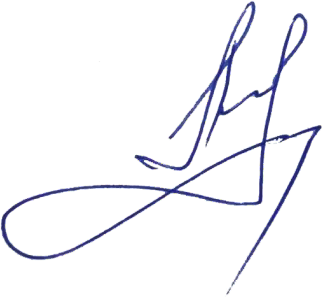 Азовского района по экономике	М.А. ГлазуноваПриложение № 2 к постановлению Администрации Азовского района от 03.03.2022 № 133ПЕРЕЧЕНЬимущества муниципального образования «Азовский район», предназначенного для передачи во владениеи (или) в пользование субъектам малого и среднего предпринимательства, физическим лицам, не являющимся индивидуальными предпринимателями и применяющим специальный налоговый режим «Налог на профессиональный доход», и организациям, образующим инфраструктуру поддержки субъектов малого и среднего предпринимательстваЗаместитель главы АдминистрацииАзовского района по экономике	М.А. Глазунова№ п/пАдресНаименование имуществаПлощадь,кв.м12341Азовский район,пер. Безымянный,11Отдел сельского хозяйства администрации Азовского района10,22Азовский район, с. Орловка, ул. Донская, 38МБОУ «Орловская СОШ»103Азовский район,с. Пешково,пер. Октябрьский, 13МБОУ «Пешковская СОШ»35,34Азовский район, с. Кулешовка, пер. Матросова,10МУ	«Отдел	капитального	строительства	администрацииАзовского района»735г. Азов, ул. Ленина, 266МБУЗ «Центральная районная больница»0,336Азовский район, с. Кулешовка, ул. Пролетарская, 35 «А»МБУЗ «Центральная районная больница»157Азовский район, с. Александровка, ул.Советская, 33МБОУ «Александровская СОШ»18,48Азовский район, х.Победы, ул.Филипченко, 2ВМБОУ «Задонская СОШ»31,89Азовский район, с. Пешково, пер. Октябрьский, 13МБОУ «Пешковская СОШ»8,510Азовский район, с.Круглое, ул.Мира, 73МБОУ «Круглянская СОШ»82,8811Азовский район, п.Новополтавский, пер.Школьный, 21 «А»МБОУ «Поселковая СОШ»11,812Азовский район, п.Новополтавский, пер.Школьный, 21 «А»МБОУ «Поселковая СОШ»413г. Азов, ул. Ленина, 266МБУЗ «Центральная районная больница»6,3814Азовский район, с. Стефанидинодар, ул. Мира, 45МБОУ «Стефанидино-ДарскаяООШ Азовского района»4123415Азовский район, с.Кулешовка, пер.Кулагина, 4МБОУ «Кулешовская СОШ №16 Азовского района»68,416Азовский район, с.Займо-Обрыв, пер.Октябрьский, 12МБОУ «Займо-Обрывская СОШ Азовского района»18,517Азовский район, с.Александровка, ул.Советская, 33МБОУ «Александровская СОШ»418Азовский район, с. Семибалки, ул. Школьная, 19 «А»МБОУ Семибалковская СОШ Азовского района419Азовский район, х. Бурхановка, ул. Октябрьская, 18 «А»МБОУ Заполосная ООШ Азовского района220Азовский район, х. Победа, ул. Филипченко, 2 «В»МОУ Задонская СОШ1921Азовский район, с. Пешково, пер. Октябрьский, 13МБОУ Пешковской СОШ19,922Азовский район, п. Новомирский, ул. Степная, 25МБОУ Новомирская СОШ423Азовский район, с. Кагальник, ул. Свободы, 42МБУЗ «ЦРБ» Азовского района124Азовский район, с. Кулешовка, пер. Кулагина, 4МБОУ Кулешовская СОШ № 1615,925Азовский район, с. Кулешовка, ул. Пролетарская, 35 «А»МБУЗ «ЦРБ» Азовского района1526Азовский район, с . Кулешовка, ул. Пролетарская, 35 «А»МБУЗ «ЦРБ» Азовского района627Азовский район, с. Кулешовка, пл. Гагарина, 1МБОУ Кулешовская СОШ № 178,828Азовский район, с. Самарское, пер. Маяковского, 111МОУ Самарская СОШ № 418,829Азовский район, х. Христичево, ул. Школьная, 28МБОУ Христичанская ООШ430Азовский район, с. Советский Дар, пер. Степной, 5МБОУ Сов-Дарская СОШ231Азовский район, с. Отрадовка, ул. Строительная, 21МБОУ Отрадовская СОШ232Азовский район, с. Маргаритово, ул. Школьная, 15МБОУ Маргаритовская СОШ433Азовский район, х. Гусарева Балка, ул. Мира, 101МБОУ Гусаревская СОШ Азовского района4